Somerset School Terms and Holidays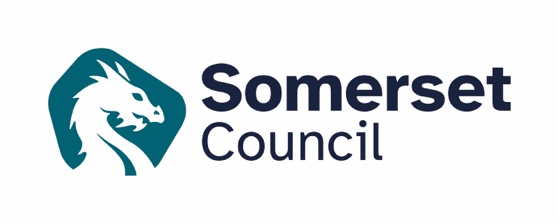   2023/2024 Academic Year    September 2023  September 2023  September 2023  September 2023  September 2023  September 2023  September 2023October 2023October 2023October 2023October 2023October 2023October 2023October 2023November 2023November 2023November 2023November 2023November 2023November 2023November 2023M4111825Mo29162330M6132027Tu5121926Tu310172431Tu7142128W6132027We4111825W18152229Th7142128Th5121926Th29162330F18152229Fr6132027F3101724Sa29162330Sa7142128Sa4111825Su3101724Su18152229Su5121926December 2023December 2023December 2023December 2023December 2023December 2023December 2023January 2024January 2024January 2024January 2024January 2024January 2024January 2024February 2024February 2024February 2024February 2024February 2024February 2024February 2024M4111825M18152229M5121926Tu5121926Tu29162330Tu6132027W6132027W310172431W7142128Th7142128Th4111825Th18152229F18152229F5121926F291623Sa29162330Sa6132027Sa3101724Su310172431Su7142128Su4111825March 2024March 2024March 2024March 2024March 2024March 2024March 2024April 2024April 2024April 2024April 2024April 2024April 2024April 2024May 2024May 2024May 2024May 2024May 2024May 2024May 2024M4111825M18152229M6132027Tu5121926Tu29162330Tu7142128W6132027W3101724W18152229Th7142128Th4111825Th29162330F18152229F5121926F310172431Sa29162330Sa6132027Sa4111825Su310172431Su7142128Su5121926June 2024June 2024June 2024June 2024June 2024June 2024June 2024July 2024July 2024July 2024July 2024July 2024July 2024July 2024August 2024August 2024August 2024August 2024August 2024August 2024August 2024M3101724M18152229M5121926Tu4111825Tu29162330Tu6132027W5121926W310172431W7142128Th6132027Th4111825Th18152229F7142128F5121926F29162330Sa18152229Sa6132027Sa310172431Su29162330Su7142128Su4111825	Key:	Key:	Key:School HolidayBank HolidayTerm TimeInset DaysTerm dates summary:Bank and public holidays 2023/24Christmas Day 	25 December 2023Boxing Day	26 December 2023New Year’s Day	01 January 2024Good Friday	29 March 2024Academy, Free Schools, Foundation & Voluntary Aided schools can set their own term dates and may differ from ours.  Please check with the individual schools for their term dates.